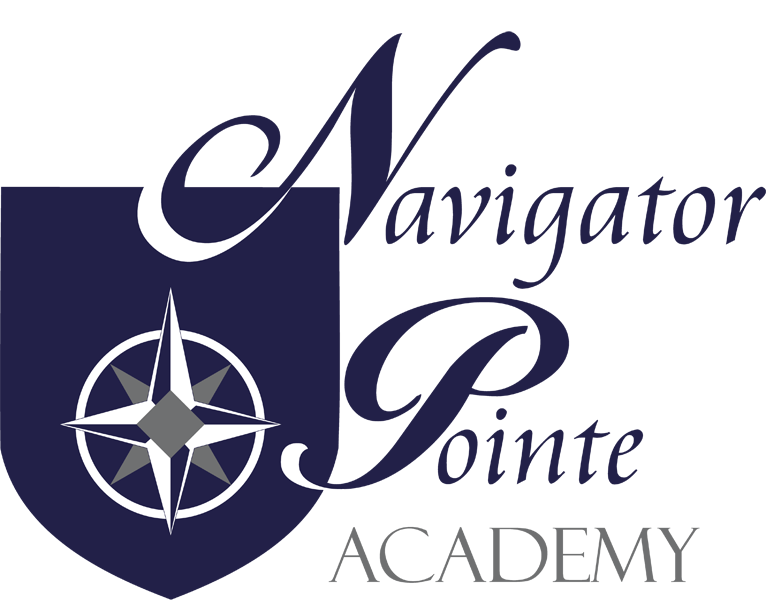 Trust Land Council Meeting6844 South Navigator DriveWest Jordan, UtahThursday, September 21, 20176:10 p.m. – 6:30 p.m.I.     Call to Order/Welcome 6:10Trust Land Council 	 1.  Council Training  to be done online and then inform Mrs. Farris 2.  Committee Membership Form was submitted 3.  Principal Assurance of Website Postings Form 4.  Approve Final 2016-17 Plan Report Barbara moved to approve the 2016-2017 Trust Lands Final Report.  Adrianne 2nd		Barbara: yes; Kristi: yes; Adrianne: yes	 5.  Current information on Utah’s School Trust Lands Adjourn 6:25	Barbara moved to adjourn from the Trust Land Council Meeting		Barbara: yes; Kristi: yes; Adrianne: yes